Ödeme BilgileriKurum hesap bilgileri:İzmir Ticaret Odası Eğitim ve Sağlık Vakfı İktisadi İşletmesiIBAN numarası: TR91 0006 2000 1000 0006 2973 75Başvuru formunda vermiş olduğum bilgilerin doğru olduğunu, İzmir Ticaret Odası Eğitim ve Sağlık Vakfı İktisadi İşletmesi’nin kurallarına uyacağımı, başvuru formunun ayrılmaz parçası olan ‘Belgelendirme ve Belge Kullanım Sözleşmesini’ okuyup, anladığımı ve kendi özgür irademle imzaladığımı beyan ederim. Aşağıya kendi el yazınızla (okudum, anladım, kabul ediyorum) yazınız.Başvuru Sahibinin Adı Soyadı: 							İmza:Tarih:Başvuru Onayı 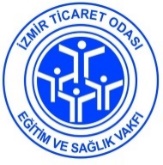 Sınav Başvuru FormuBelge noPB01.P02.F03Sınav Başvuru FormuYayın13.01.2016Sınav Başvuru FormuRev. No09Sınav Başvuru FormuRev. Tarih07.05.2019Başvuru Sahibinin BilgileriBaşvuru Sahibinin BilgileriBaşvuru Sahibinin BilgileriBaşvuru Sahibinin BilgileriBaşvuru Sahibinin BilgileriBaşvuru Sahibinin BilgileriAdı – Soyadı:Adı – Soyadı:T.C. Kimlik Numarası:T.C. Kimlik Numarası:T.C. Kimlik Numarası:T.C. Kimlik Numarası:Doğum Tarihi:Doğum Tarihi:Cinsiyet:  Kadın  ErkekCinsiyet:  Kadın  ErkekCinsiyet:  Kadın  ErkekCinsiyet:  Kadın  ErkekEv Adresi: ……………………………………………………………………………………………………...E-mail adresi:Ev Adresi: ……………………………………………………………………………………………………...E-mail adresi:Ev Adresi: ……………………………………………………………………………………………………...E-mail adresi:Ev Adresi: ……………………………………………………………………………………………………...E-mail adresi:Ev Adresi: ……………………………………………………………………………………………………...E-mail adresi:Ev Adresi: ……………………………………………………………………………………………………...E-mail adresi:Ev telefonu:Ev telefonu:Cep Telefonu:Cep Telefonu:Cep Telefonu:Cep Telefonu:Okuryazar mısınız? :  Evet   HayırOkuryazar mısınız? :  Evet   HayırÇalışıyor musunuz ?:  Evet   HayırÇalışıyor musunuz ?:  Evet   HayırÇalışıyor musunuz ?:  Evet   HayırÇalışıyor musunuz ?:  Evet   Hayırİşyeri adı ve adresi: İşyeri adı ve adresi: İşyeri adı ve adresi: İşyeri adı ve adresi: İşyeri adı ve adresi: İşyeri adı ve adresi: IBAN numaranız:IBAN numaranız:IBAN numaranız:IBAN numaranız:IBAN numaranız:IBAN numaranız:Tahsil:  İlkokul   Ortaokul   Meslek Lisesi   Düz lise  Meslek Y.O  Lisans   Yüksek Lisans   DoktoraTahsil:  İlkokul   Ortaokul   Meslek Lisesi   Düz lise  Meslek Y.O  Lisans   Yüksek Lisans   DoktoraTahsil:  İlkokul   Ortaokul   Meslek Lisesi   Düz lise  Meslek Y.O  Lisans   Yüksek Lisans   DoktoraTahsil:  İlkokul   Ortaokul   Meslek Lisesi   Düz lise  Meslek Y.O  Lisans   Yüksek Lisans   DoktoraTahsil:  İlkokul   Ortaokul   Meslek Lisesi   Düz lise  Meslek Y.O  Lisans   Yüksek Lisans   DoktoraTahsil:  İlkokul   Ortaokul   Meslek Lisesi   Düz lise  Meslek Y.O  Lisans   Yüksek Lisans   DoktoraTeorik ve uygulamalı sınavı yapabilmeniz için kurumumuzun destek sağlaması gereken özel bir durumunuz veya engeliniz var mı? Hayır Evet,………………………………………………………………………………………………...Teorik ve uygulamalı sınavı yapabilmeniz için kurumumuzun destek sağlaması gereken özel bir durumunuz veya engeliniz var mı? Hayır Evet,………………………………………………………………………………………………...Teorik ve uygulamalı sınavı yapabilmeniz için kurumumuzun destek sağlaması gereken özel bir durumunuz veya engeliniz var mı? Hayır Evet,………………………………………………………………………………………………...Teorik ve uygulamalı sınavı yapabilmeniz için kurumumuzun destek sağlaması gereken özel bir durumunuz veya engeliniz var mı? Hayır Evet,………………………………………………………………………………………………...Teorik ve uygulamalı sınavı yapabilmeniz için kurumumuzun destek sağlaması gereken özel bir durumunuz veya engeliniz var mı? Hayır Evet,………………………………………………………………………………………………...Teorik ve uygulamalı sınavı yapabilmeniz için kurumumuzun destek sağlaması gereken özel bir durumunuz veya engeliniz var mı? Hayır Evet,………………………………………………………………………………………………...Başvuru BilgileriBaşvuru BilgileriBaşvuru BilgileriBaşvuru BilgileriBaşvuru BilgileriBaşvuru BilgileriBaşvuru Şekli: Tek Nokta   BireyselBaşvuru Şekli: Tek Nokta   BireyselBaşvuru Şekli: Tek Nokta   BireyselBaşvuru Şekli: Tek Nokta   BireyselBaşvuru Şekli: Tek Nokta   BireyselBaşvuru Şekli: Tek Nokta   BireyselBaşvuru Talebi: İlk Belgelendirme   Tekrar Başvuru   Birim Birleştirme   Yeniden Belgelendirme    Yatay/ Dikey GeçişBaşvuru Talebi: İlk Belgelendirme   Tekrar Başvuru   Birim Birleştirme   Yeniden Belgelendirme    Yatay/ Dikey GeçişBaşvuru Talebi: İlk Belgelendirme   Tekrar Başvuru   Birim Birleştirme   Yeniden Belgelendirme    Yatay/ Dikey GeçişBaşvuru Talebi: İlk Belgelendirme   Tekrar Başvuru   Birim Birleştirme   Yeniden Belgelendirme    Yatay/ Dikey GeçişBaşvuru Talebi: İlk Belgelendirme   Tekrar Başvuru   Birim Birleştirme   Yeniden Belgelendirme    Yatay/ Dikey GeçişBaşvuru Talebi: İlk Belgelendirme   Tekrar Başvuru   Birim Birleştirme   Yeniden Belgelendirme    Yatay/ Dikey GeçişBaşvurmak İstediğiniz Ulusal Yeterlilik ve Sınav BirimiBaşvurmak İstediğiniz Ulusal Yeterlilik ve Sınav BirimiBaşvurmak İstediğiniz Ulusal Yeterlilik ve Sınav BirimiBaşvurmak İstediğiniz Ulusal Yeterlilik ve Sınav BirimiBaşvurmak İstediğiniz Ulusal Yeterlilik ve Sınav BirimiBaşvurmak İstediğiniz Ulusal Yeterlilik ve Sınav BirimiUlusal Yeterlilik KoduUlusal Yeterlilik AdıA1A1A2A2 11UY0012-3Betonarme Demircisi T1 P1 T1  T2 P1 11UY0023-3İnşaat Boyacısı T1 P1 T1 P1 12UY0056-3İskele Kurulum Elemanı T1 P1 T1 P1 12UY0054-3Alçı Levha Uygulayıcısı T1 P1 T1 P1 12UY0055-3Alçı Sıva Uygulayıcısı T1 P1 T1 P1 12UY0048-3Duvarcı T1 P1 T1 P1 12UY0051-3Seramik Karo Kaplamacısı T1 P1 T1 P1 11UY0011-3Ahşap Kalıpçı T1 P1 T1  T2 P1 16UY0253-2İnşaat İşçisi T1 P1 T1 P1Teorik sınav için T kutucuğunu, Performans (uygulama sınavı) sınavı için P kutucuğunu işaretleriyiz. İlgili Ulusal Yeterliliğin tüm birimlerine girmek istiyorsanız, yeterliliğin arkasında yer alan tüm kutucukları işaretleyiniz. Ahşap Kalıpçı ve Betonarme Demircisi yeterliliklerinde yer alan T2 kutucuğu mülakat sınavını ifade eder. Bu yeterlilikleri almak için T2 mülakat sınavlarına da girmeniz gerekmektedir.Teorik sınav için T kutucuğunu, Performans (uygulama sınavı) sınavı için P kutucuğunu işaretleriyiz. İlgili Ulusal Yeterliliğin tüm birimlerine girmek istiyorsanız, yeterliliğin arkasında yer alan tüm kutucukları işaretleyiniz. Ahşap Kalıpçı ve Betonarme Demircisi yeterliliklerinde yer alan T2 kutucuğu mülakat sınavını ifade eder. Bu yeterlilikleri almak için T2 mülakat sınavlarına da girmeniz gerekmektedir.Teorik sınav için T kutucuğunu, Performans (uygulama sınavı) sınavı için P kutucuğunu işaretleriyiz. İlgili Ulusal Yeterliliğin tüm birimlerine girmek istiyorsanız, yeterliliğin arkasında yer alan tüm kutucukları işaretleyiniz. Ahşap Kalıpçı ve Betonarme Demircisi yeterliliklerinde yer alan T2 kutucuğu mülakat sınavını ifade eder. Bu yeterlilikleri almak için T2 mülakat sınavlarına da girmeniz gerekmektedir.Teorik sınav için T kutucuğunu, Performans (uygulama sınavı) sınavı için P kutucuğunu işaretleriyiz. İlgili Ulusal Yeterliliğin tüm birimlerine girmek istiyorsanız, yeterliliğin arkasında yer alan tüm kutucukları işaretleyiniz. Ahşap Kalıpçı ve Betonarme Demircisi yeterliliklerinde yer alan T2 kutucuğu mülakat sınavını ifade eder. Bu yeterlilikleri almak için T2 mülakat sınavlarına da girmeniz gerekmektedir.Teorik sınav için T kutucuğunu, Performans (uygulama sınavı) sınavı için P kutucuğunu işaretleriyiz. İlgili Ulusal Yeterliliğin tüm birimlerine girmek istiyorsanız, yeterliliğin arkasında yer alan tüm kutucukları işaretleyiniz. Ahşap Kalıpçı ve Betonarme Demircisi yeterliliklerinde yer alan T2 kutucuğu mülakat sınavını ifade eder. Bu yeterlilikleri almak için T2 mülakat sınavlarına da girmeniz gerekmektedir.Teorik sınav için T kutucuğunu, Performans (uygulama sınavı) sınavı için P kutucuğunu işaretleriyiz. İlgili Ulusal Yeterliliğin tüm birimlerine girmek istiyorsanız, yeterliliğin arkasında yer alan tüm kutucukları işaretleyiniz. Ahşap Kalıpçı ve Betonarme Demircisi yeterliliklerinde yer alan T2 kutucuğu mülakat sınavını ifade eder. Bu yeterlilikleri almak için T2 mülakat sınavlarına da girmeniz gerekmektedir.Ödeme şekli: Banka havale/ EFT    Kredi Kartı Banka havale/ EFT    Kredi KartıTeşvikten yararlanmak istiyor musunuz?EvetHayır(6645 sayılı Kanunun 24. maddesine göre tebliğler ile belge zorunluluğu getirilen mesleklerde, yetkilendirilmiş belgelendirme kuruluşları tarafından gerçekleştirilen sınavlarda başarılı olan kişilerin belge masrafı ile sınav ücretinin tamamı 31/12/2019 tarihine kadar  İşsizlik Sigortası Fonundan karşılanır. Ancak fondan karşılanacak sınav ücreti brüt asgari ücretin yarısını geçmemek üzere meslekler itibariyle Çalışma ve Sosyal Güvenlik Bakanlığının teklifi ve Bakanlar Kurulunun kararıyla belirlenir. Fondan karşılanan desteklerden her kişi bir defaya mahsus yararlanabilir.Yetkilendirilmiş belgelendirme kuruluşları sınavlar sonucu belge almaya hak kazanan kişilerden belge masraf karşılığı talep etmez ve söz konusu kişiler için belge talebinin yanı sıra teşvikten yararlanma talebi de oluşturur. MYK tarafından yapılan inceleme sonucunda teşvikten yararlanma hakkı bulunan kişiler ve bu kişilere ödenecek tutarlar belirlenir, bu tutarlar söz konusu kişilerin banka hesaplarına yatırılır.)Teşvikten faydalanmak istemeyen ve belge almaya hak kazanan kişilerden 150 TL belge masrafı tahsil edilecektir.(6645 sayılı Kanunun 24. maddesine göre tebliğler ile belge zorunluluğu getirilen mesleklerde, yetkilendirilmiş belgelendirme kuruluşları tarafından gerçekleştirilen sınavlarda başarılı olan kişilerin belge masrafı ile sınav ücretinin tamamı 31/12/2019 tarihine kadar  İşsizlik Sigortası Fonundan karşılanır. Ancak fondan karşılanacak sınav ücreti brüt asgari ücretin yarısını geçmemek üzere meslekler itibariyle Çalışma ve Sosyal Güvenlik Bakanlığının teklifi ve Bakanlar Kurulunun kararıyla belirlenir. Fondan karşılanan desteklerden her kişi bir defaya mahsus yararlanabilir.Yetkilendirilmiş belgelendirme kuruluşları sınavlar sonucu belge almaya hak kazanan kişilerden belge masraf karşılığı talep etmez ve söz konusu kişiler için belge talebinin yanı sıra teşvikten yararlanma talebi de oluşturur. MYK tarafından yapılan inceleme sonucunda teşvikten yararlanma hakkı bulunan kişiler ve bu kişilere ödenecek tutarlar belirlenir, bu tutarlar söz konusu kişilerin banka hesaplarına yatırılır.)Teşvikten faydalanmak istemeyen ve belge almaya hak kazanan kişilerden 150 TL belge masrafı tahsil edilecektir.(6645 sayılı Kanunun 24. maddesine göre tebliğler ile belge zorunluluğu getirilen mesleklerde, yetkilendirilmiş belgelendirme kuruluşları tarafından gerçekleştirilen sınavlarda başarılı olan kişilerin belge masrafı ile sınav ücretinin tamamı 31/12/2019 tarihine kadar  İşsizlik Sigortası Fonundan karşılanır. Ancak fondan karşılanacak sınav ücreti brüt asgari ücretin yarısını geçmemek üzere meslekler itibariyle Çalışma ve Sosyal Güvenlik Bakanlığının teklifi ve Bakanlar Kurulunun kararıyla belirlenir. Fondan karşılanan desteklerden her kişi bir defaya mahsus yararlanabilir.Yetkilendirilmiş belgelendirme kuruluşları sınavlar sonucu belge almaya hak kazanan kişilerden belge masraf karşılığı talep etmez ve söz konusu kişiler için belge talebinin yanı sıra teşvikten yararlanma talebi de oluşturur. MYK tarafından yapılan inceleme sonucunda teşvikten yararlanma hakkı bulunan kişiler ve bu kişilere ödenecek tutarlar belirlenir, bu tutarlar söz konusu kişilerin banka hesaplarına yatırılır.)Teşvikten faydalanmak istemeyen ve belge almaya hak kazanan kişilerden 150 TL belge masrafı tahsil edilecektir.Belge Teslim Şekli: Kurumdan bizzat teslim alacağım  Adresime kargolansın Kurumdan bizzat teslim alacağım  Adresime kargolansın(Personel Belgelendirme Yetkilisi Tarafından Doldurulacaktır)(Personel Belgelendirme Yetkilisi Tarafından Doldurulacaktır)Nüfus cüzdanı fotokopisi Mevcut   Eksik2 adet vesikalık fotoğraf Mevcut   EksikÖdeme dekontu Mevcut   EksikSağlık raporu (sadece İskele Kurulum Elemanı için) Mevcut   EksikYapılan değerlendirme sonucunda başvuru: Uygun bulunmuştur   Uygun bulunmamıştırAçıklama:                                  Yapılan değerlendirme sonucunda başvuru: Uygun bulunmuştur   Uygun bulunmamıştırAçıklama:                                  Başvuruyu değerlendiren yetkili:Adı Soyadı:Tarih:İmza:Başvuruyu değerlendiren yetkili:Adı Soyadı:Tarih:İmza: